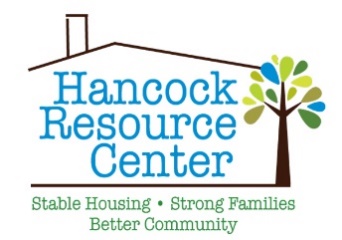  Education Class Schedule &Registration Form      Hancock Resource Center (228)463-8887      454 Highway 90, Suite B, Waveland, MS 39576YOU MUST PRE-REGISTER AND PAY ANY FEE TO REGISTER FOR ALL CLASSES.  RENTAL ASSISTANCE CLIENTS: BY SIGNING BELOW, YOU ACKNOWLEDGE THAT FAILURE TO SHOW WITHOUT CALLING WILL RESULT IN DISMISSAL FROM THE PROGRAM.  CHILDREN ARE NOT ALLOWED.There are no refunds. You may reschedule your class with advanced notice.Applicant Name__________________________________________________ Phone Number 		___________Class Name: ________________________________________________ Class time: ________________________Signature of Class Participant: 				_____________________Fee: _____________ 	 	PAID	Yes_____   No_______*All class dates and location are subject to change. We will notify you if there is a change in the schedule.